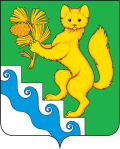 АДМИНИСТРАЦИЯ БОГУЧАНСКОГО РАЙОНАП О С Т А Н О В Л Е Н И Е03. 05. 2023 г.		    с. Богучаны 	                        № 412-пО внесении изменений в муниципальную  программу Богучанского района «Развитие культуры», утвержденную постановлением администрации Богучанского района от 01.11.2013 № 1392-пВ соответствии со статьей 179 Бюджетного кодекса Российской Федерации, постановлением администрации Богучанского района от 17.07.2013  № 849-п «Об утверждении Порядка принятия решений о разработке муниципальных программ Богучанского района, их формировании и реализации», статьями  7,43,47  Устава Богучанского района Красноярского края  ПОСТАНОВЛЯЮ:1. Внести изменения в муниципальную программу Богучанского района «Развитие культуры» утвержденную постановлением администрации Богучанского района от 01.11.2013 № 1392-п следующего содержания;1.1. В разделе 1. Паспорт муниципальной программы Богучанского района «Развитие культуры», строку «Ресурсное обеспечение программы, в том числе в разбивке по всем источникам финансирования по годам реализации», читать в новой редакции:Раздел 6 «Перечень подпрограмм с указанием сроков их реализации и ожидаемых результатов», добавить строками следующего содержания:- 2023 год проведение ремонта электропроводки СДК п. Гремучий;- Проведение ремонта фасада здания центральной библиотеки и прилегающей к ней территории;- Проведение ремонта фасада здания  Богучанской детской школы искусств и прилегающей к ней территории.1.2. В приложении № 7 к муниципальной программе Богучанского района «Развитие культуры», в паспорте подпрограммы «Обеспечение условий реализации программы и прочие мероприятия», строку «Показатели результативности» читать в новой редакции;строку «Объемы и источники финансирования подпрограммы», читать в новой редакции:1.3.  Приложение № 2 к муниципальной программе  «Информация о распределении планируемых расходов по мероприятиям программы, подпрограммам муниципальной программы Богучанского района  «Развитие культуры», изложить в новой редакции согласно приложению № 1.	1.4. Приложение № 3 к муниципальной программе  «Информация о ресурсном обеспечении и прогнозной оценке расходов на реализацию целей муниципальной программы Богучанского района  «Развитие культуры» с учетом источников финансирования, в том числе по уровням бюджетной системы» изложить в новой редакции согласно приложению № 2.1.5. Приложение № 2 к подпрограмме «Обеспечение условий реализации программы и прочие мероприятия» реализуемой в рамках муниципальной программы Богучанского района, «Перечень мероприятий подпрограммы «Обеспечение условий реализации программы и прочие мероприятия» с указанием объема средств на их реализацию и ожидаемых результатов» изложить в новой редакции согласно приложению № 3.1.6. Приложение №1 к паспорту  муниципальной программы Богучанского района "Развитие культуры", «Перечень целевых показателей и показателей результативности программы с расшифровкой плановых значений по годам», изложить в новой редакции согласно приложению № 4.1.7. Приложение № 1 к подпрограмме «Обеспечение условий реализации программы и прочие мероприятия» реализуемой в рамках муниципальной программы Богучанского района, «Перечень показателей результативности подпрограммы «Обеспечение условий реализации программы и прочие мероприятия», изложить в новой редакции согласно приложению № 5.2.    Контроль за исполнением настоящего постановления возложить на заместителя Главы Богучанского района по социальным вопросам И.М.  Брюханова.3. Постановление вступает в силу со дня, следующего за днем опубликования в  Официальном вестнике Богучанского района.Глава  Богучанского района 	                                                    А.С. МедведевРесурсное обеспечение программы в том числе в разбивке по всем источникам финансирования по годам реализацииОбщий объем финансирования программы –  3 221 023 247, 79 рублей, в том числе по годам:в 2014 году – 165 587 445,10 рублей, в том числе;147 113 242, 51 рублей - средства районного бюджета,17 152 940,00 рублей - средства бюджета поселений.1 321 262,59 рублей - средства краевого бюджета в 2015 году – 180 027 426,26 рублей, в том числе;153 119 165,26 рублей - средства районного бюджета,26 053 396,00 рублей - средства бюджета поселений,686 165,00  рублей - средства краевого бюджета,168 700,00 рублей -средства федерального бюджета. в 2016 году – 191  857  789,95  рублей, в том числе;162  674 471,95  рублей -средства районного бюджета,25 406 310,00 рублей -средства бюджета поселений,3 708 608,00 рублей – средства краевого бюджета,68 400,00 рублей -средства федерального бюджета.в 2017 году – 216 579 777,79 рублей, в том числе;167 709 020,86 рублей -средства районного бюджета,32 087 867,00  рублей -средства бюджета поселений;16 215 399,93  рублей -средства  краевого бюджета;567 490,00 рублей -средства федерального бюджета.в 2018 году – 247 471 687,90 рублей, в том числе;221 745 677,90 рублей -средства районного бюджета,24 335 660,00  рублей -средства  краевого бюджета;1 390 350,00 рублей -средства федерального бюджета.в 2019 году – 281 222 262,79 рублей, в том числе;244 556 162,79 рублей -средства районного бюджета;34 885 600,00  рублей -средства  краевого бюджета;1 780 500,00  рублей -средства федерального бюджета.в 2020 году – 287 472 130,95 рублей, в том числе;282 374 910,95 рублей - средства районного бюджета;4 506 320,46  рублей - средства  краевого бюджета;590 899,54  рублей - средства  федерального бюджета.в 2021 году – 299 769 754,07  рублей  в том числе;295 321 624,07 рублей -средства районного бюджета;1 866 612,26  рублей -средства  краевого бюджета;2 581 517,74  рублей - средства  федерального бюджета.в 2022 году – 356 888 966,58 рублей, в том числе;305 722 386,58 рублей -средства районного бюджета;49 675 271,33  рублей -средства  краевого бюджета;1 491 308,67  рублей -средства  федерального  бюджета.в 2023 году – 343 989 102,40 рублей, в том числе;334 543 202,40 рублей -средства районного бюджета;9 193 350,28 рублей -средства  краевого бюджета;252 549,72  рублей -средства  федерального  бюджета.в 2024 году – 325 078 302,00 рублей, в том числе;324 420 502,00 рублей -средства районного бюджета;440 477,55 рублей -средства  краевого бюджета;217 322,45 рублей -средства  федерального  бюджета.в 2025 году – 325 078 602,00 рублей, в том числе;324 420 502,00 рублей -средства районного бюджета;446 685,10 рублей -средства  краевого бюджета;211 414,90 рублей -средства  федерального  бюджета.Показатели результативности                 Число человеко-часов в период с 2022 по 2025 год  составит  191 461 ч/ч;Улучшение внешних видов муниципальных объектов и прилегающих к ним территорий за 2023 составит 100%.Своевременность представления уточненного фрагмента реестра расходных обязательств главного распорядителя ежегодно составит 5 баллов;Своевременность утверждения муниципальных заданий подведомственным главному распорядителю учреждениям на текущий финансовый год и плановый период ежегодно составит 5 баллов;Соблюдение сроков представления главным распорядителем  годовой бюджетной отчетности ежегодно составит 5 баллов.Объемы и источники финансирования ПодпрограммыОбщий объем финансирования подпрограммы – 712 493 945,12 рублей, в том числе по годам:средства районного бюджета:в 2022 году – 165 675 290,72 рублей;в 2023 году – 176 026 506,40 рублей;в 2024 году – 165 903 806,00 рублей;в 2025 году – 165 903 806,00 рублей.средства  краевого бюджета: в 2022 году – 32 002 916,06 рублей;в 2023 году – 5 695 772,73 рублей.средства федерального бюджета:в 2022 году – 1 250 619,94  рублей;в 2023 году – 35 227,27  рублей.Приложение № 1 к постановлению администрации Богучанского района  от    " 03"   05     2023г.   № 412-п
Приложение №2 к  муниципальной программе Богучанского района "Развитие культуры"Информация о распределении планируемых расходов   по мероприятиям программы, подпрограммам муниципальной программы Богучанского района «Развитие культуры»Статус (муниципальная программа, подпрограмма)Наименование  программы, подпрограммыНаименование ГРБСГРБСРасходы по годам (руб.)Расходы по годам (руб.)Расходы по годам (руб.)Расходы по годам (руб.)Расходы по годам (руб.)Статус (муниципальная программа, подпрограмма)Наименование  программы, подпрограммыНаименование ГРБСГРБС2022 год2023 год2024 год2025 годИтого на  
2022-2025 годыМуниципальная программаРазвитие культурывсего расходные обязательства по программе000                356 888 966,58                 343 989 102,40                  325 078 302,00                   325 078 602,00              1 351 034 972,98   Муниципальная программаРазвитие культурыв том числе по ГРБС:Муниципальная программаРазвитие культурыМуниципальное казенное учреждение «Муниципальная служба Заказчик»;830                  22 109 153,36                   22 109 153,36   Муниципальная программаРазвитие культурыМуниципальное казенное учреждение «Управление  культуры, физической культуры, спорта и молодежной политики  Богучанского района»856                334 779 813,22                 343 989 102,40                  325 078 302,00                   325 078 602,00              1 328 925 819,62   Подпрограмма 1Культурное наследиевсего расходные обязательства по подпрограмме856                  48 699 132,30                   51 517 617,00                    50 450 517,00                     50 450 817,00                 201 118 083,30   Подпрограмма 1Культурное наследиев том числе по ГРБС:                                  -    Подпрограмма 1Культурное наследие Муниципальное казенное учреждение «Управление  культуры, физической культуры, спорта и молодежной политики  Богучанского района»856                  48 699 132,30                   51 517 617,00                    50 450 517,00                     50 450 817,00                 201 118 083,30   Подпрограмма 2Искусство и народное творчествовсего расходные обязательства по подпрограмме000                109 261 007,56                 110 713 979,00                  108 723 979,00                   108 723 979,00                 437 422 944,56   Подпрограмма 2Искусство и народное творчествов том числе по ГРБС:                                  -    Подпрограмма 2Искусство и народное творчествоМуниципальное казенное учреждение «Управление  культуры, физической культуры, спорта и молодежной политики  Богучанского района»856                109 261 007,56                 110 713 979,00                  108 723 979,00                   108 723 979,00                 437 422 944,56   Подпрограмма 3Обеспечение условий  реализации  программы и прочие мероприятиявсего расходные обязательства по подпрограмме000                198 928 826,72                 181 757 506,40                  165 903 806,00                   165 903 806,00                 712 493 945,12   Подпрограмма 3Обеспечение условий  реализации  программы и прочие мероприятияв том числе по ГРБС:                                  -    Подпрограмма 3Обеспечение условий  реализации  программы и прочие мероприятияМуниципальное казенное учреждение «Муниципальная служба Заказчик»;830                  22 109 153,36                   22 109 153,36   Подпрограмма 3Обеспечение условий  реализации  программы и прочие мероприятия
Муниципальное казенное учреждение «Управление  культуры, физической культуры, спорта и молодежной политики  Богучанского района»*856                176 819 673,36                 181 757 506,40                  165 903 806,00                   165 903 806,00                 690 384 791,76   Приложение № 2 к постановлению администрации Богучанского района  от   " 03"   05     2023г.   № 412-п
Приложение №3 к  муниципальной программе Богучанского района "Развитие культуры"Информация о ресурсном обеспечении и прогнозной оценке расходов на реализацию целей 
муниципальной  программы Богучанского района «Развитие культуры» с учетом источников финансирования, в том числе по уровням бюджетной системыСтатус Наименование  программы,  подпрограммыИсточники финансированияОценка расходов (руб), годыОценка расходов (руб), годыОценка расходов (руб), годыОценка расходов (руб), годыОценка расходов (руб), годыСтатус Наименование  программы,  подпрограммыИсточники финансирования2022 год2023 год2024 год2025 годИтого на  
2022-2025 годыМуниципальная программаРазвитие культурыВсего           356 888 966,58              343 989 102,40           325 078 302,00             325 078 602,00                      1 351 034 972,98   Муниципальная программаРазвитие культурыв том числе :Муниципальная программаРазвитие культурыфедеральный бюджет              1 491 308,67                     252 549,72                  217 322,45                    211 414,90                             2 172 595,74   Муниципальная программаРазвитие культурыкраевой бюджет            49 675 271,33                  9 193 350,28                  440 477,55                    446 685,10                           59 755 784,26   Муниципальная программаРазвитие культурырайонный бюджет          305 722 386,58              334 543 202,40           324 420 502,00             324 420 502,00                      1 289 106 592,98   Подпрограмма 1Культурное наследиеВсего             48 699 132,30                51 517 617,00             50 450 517,00               50 450 817,00                         201 118 083,30   Подпрограмма 1Культурное наследиев том числе :Подпрограмма 1Культурное наследиефедеральный бюджет                 240 688,73                     217 322,45                  217 322,45                    211 414,90                                886 748,53   Подпрограмма 1Культурное наследиекраевой бюджет              6 524 341,27                  1 507 577,55                  440 477,55                    446 685,10                             8 919 081,47   Подпрограмма 1Культурное наследиерайонный бюджет            41 934 102,30                49 792 717,00             49 792 717,00               49 792 717,00                         191 312 253,30   Подпрограмма 2Исскуство и народное творчествоВсего           109 261 007,56              110 713 979,00           108 723 979,00             108 723 979,00                         437 422 944,56   Подпрограмма 2Исскуство и народное творчествов том числе :                                             -    Подпрограмма 2Исскуство и народное творчествофедеральный бюджет                                             -    Подпрограмма 2Исскуство и народное творчествокраевой бюджет            11 148 014,00                  1 990 000,00                                  -                                     -                            13 138 014,00   Подпрограмма 2Исскуство и народное творчестворайонный бюджет            98 112 993,56              108 723 979,00           108 723 979,00             108 723 979,00                         424 284 930,56   Подпрограмма 3Обеспечение условий реализации  программы и прочие мероприятияВсего           198 928 826,72              181 757 506,40           165 903 806,00             165 903 806,00                         712 493 945,12   Подпрограмма 3Обеспечение условий реализации  программы и прочие мероприятияв том числе :                                             -    Подпрограмма 3Обеспечение условий реализации  программы и прочие мероприятияфедеральный бюджет              1 250 619,94                       35 227,27                                  -                                     -                              1 285 847,21   Подпрограмма 3Обеспечение условий реализации  программы и прочие мероприятиякраевой бюджет            32 002 916,06                  5 695 772,73                                  -                                     -                            37 698 688,79   Подпрограмма 3Обеспечение условий реализации  программы и прочие мероприятиярайонный бюджет          165 675 290,72              176 026 506,40           165 903 806,00             165 903 806,00                         673 509 409,12   Подпрограмма 3Обеспечение условий реализации  программы и прочие мероприятияюридические лица                                             -    Приложение № 3 к постановлению администрации Богучанского района  от  " 03"   05     2023г.   № 412-п
Приложение №2
к подпрограмме "Культурное наследие", реализуемой в рамках  муниципальной программы Богучанского района "Развитие культуры"Перечень мероприятий подпрограммы "Культурное наследие"  
с указанием объема средств на их реализацию и ожидаемых результатов№Наименование  программы, подпрограммыГРБС Код бюджетной классификацииКод бюджетной классификацииКод бюджетной классификацииКод бюджетной классификацииКод бюджетной классификацииРасходы по годам реализации подпрограммы (руб.)Расходы по годам реализации подпрограммы (руб.)Расходы по годам реализации подпрограммы (руб.)Расходы по годам реализации подпрограммы (руб.)Расходы по годам реализации подпрограммы (руб.)Ожидаемый результат от реализации подпрограммного мероприятия
 (в натуральном выражении)№Наименование  программы, подпрограммыГРБС ГРБСРзПрЦСРЦСРЦСР2022 год2023 год2024 год2025 годИтого на 2022 -2025 годыОжидаемый результат от реализации подпрограммного мероприятия
 (в натуральном выражении)Цель. Сохранение и эффективное использование культурного наследия Богучанского районаЦель. Сохранение и эффективное использование культурного наследия Богучанского районаЦель. Сохранение и эффективное использование культурного наследия Богучанского районаЦель. Сохранение и эффективное использование культурного наследия Богучанского районаЦель. Сохранение и эффективное использование культурного наследия Богучанского районаЦель. Сохранение и эффективное использование культурного наследия Богучанского районаЦель. Сохранение и эффективное использование культурного наследия Богучанского районаЦель. Сохранение и эффективное использование культурного наследия Богучанского районаЦель. Сохранение и эффективное использование культурного наследия Богучанского районаЦель. Сохранение и эффективное использование культурного наследия Богучанского районаЦель. Сохранение и эффективное использование культурного наследия Богучанского районаЦель. Сохранение и эффективное использование культурного наследия Богучанского района1Задача 1. Развитие библиотечного делаЗадача 1. Развитие библиотечного делаЗадача 1. Развитие библиотечного делаЗадача 1. Развитие библиотечного дела1.1.Предоставление услуг (выполнение работ) муниципальными библиотеками МКУ«Управление  культуры, физической культуры, спорта и молодежной политики  Богучанского района»8560801051004000005100400000510040000     32 027 154,00        38 435 523,00        38 435 523,00        38 435 523,00          147 333 723,00   Число посещений, учреждений библиотечного типа составит 767 1671.1.Предоставление услуг (выполнение работ) муниципальными библиотеками МКУ«Управление  культуры, физической культуры, спорта и молодежной политики  Богучанского района»8560801051002724005100272400510027240       4 214 362,00             948 000,00              5 162 362,00   Число посещений, учреждений библиотечного типа составит 767 1671.1.Предоставление услуг (выполнение работ) муниципальными библиотеками МКУ«Управление  культуры, физической культуры, спорта и молодежной политики  Богучанского района»8560801051002724205100272420510027242       1 011 145,00              1 011 145,00   Число посещений, учреждений библиотечного типа составит 767 1671.1.Предоставление услуг (выполнение работ) муниципальными библиотеками МКУ«Управление  культуры, физической культуры, спорта и молодежной политики  Богучанского района»8560801051004500005100450000510045000           72 747,00             152 906,00             152 906,00             152 906,00                 531 465,00   Число посещений, учреждений библиотечного типа составит 767 1671.1.Предоставление услуг (выполнение работ) муниципальными библиотеками МКУ«Управление  культуры, физической культуры, спорта и молодежной политики  Богучанского района»8560801051004Г000051004Г000051004Г000       3 350 000,00          3 550 000,00          3 550 000,00          3 550 000,00            14 000 000,00   Число посещений, учреждений библиотечного типа составит 767 1671.1.Предоставление услуг (выполнение работ) муниципальными библиотеками МКУ«Управление  культуры, физической культуры, спорта и молодежной политики  Богучанского района»8560801051004М000051004М000051004М000           30 000,00               35 000,00               35 000,00               35 000,00                 135 000,00   Число посещений, учреждений библиотечного типа составит 767 1671.1.Предоставление услуг (выполнение работ) муниципальными библиотеками МКУ«Управление  культуры, физической культуры, спорта и молодежной политики  Богучанского района»8560801051004Э000051004Э000051004Э000       1 031 000,00          1 100 000,00          1 100 000,00          1 100 000,00              4 331 000,00   Число посещений, учреждений библиотечного типа составит 767 1671.2.Оплата стоимости проезда в отпуск в соответствии с законодательствомМКУ«Управление  культуры, физической культуры, спорта и молодежной политики  Богучанского района»8560801051004700005100470000510047000          126 436,30             150 000,00             150 000,00             150 000,00                 576 436,30   Оплата проезда к месту проведения отпуска и обратно 52 работников1.3.Комплектование книжных фондов муниципальных библиотекМКУ«Управление  культуры, физической культуры, спорта и молодежной политики  Богучанского района»856080105100S488005100S488005100S4880           87 849,00               87 945,00               87 945,00               87 945,00                 351 684,00   Приобретение  8340 экземпляров книг1.3.Комплектование книжных фондов муниципальных библиотекМКУ«Управление  культуры, физической культуры, спорта и молодежной политики  Богучанского района»856080105100S488005100S488005100S4880          351 100,00             351 700,00             351 700,00             351 700,00              1 406 200,00   Приобретение  8340 экземпляров книг1.3.Комплектование книжных фондов муниципальных библиотекМКУ«Управление  культуры, физической культуры, спорта и молодежной политики  Богучанского района»856080105100L519105100L519105100L5191           98 311,27               88 777,55               88 777,55               94 985,10                 370 851,47   Приобретение  8340 экземпляров книг1.3.Комплектование книжных фондов муниципальных библиотекМКУ«Управление  культуры, физической культуры, спорта и молодежной политики  Богучанского района»856080105100L519105100L519105100L5191          240 688,73             217 322,45             217 322,45             211 414,90                 886 748,53   Приобретение  8340 экземпляров книг1.3.Комплектование книжных фондов муниципальных библиотекМКУ«Управление  культуры, физической культуры, спорта и молодежной политики  Богучанского района»856080105100L519105100L519105100L5191             3 425,00                3 430,00                3 430,00                3 430,00                  13 715,00   Приобретение  8340 экземпляров книг1.4.Модернизация сельских библиотекМКУ«Управление  культуры, физической культуры, спорта и молодежной политики  Богучанского района»8560801051008053005100805300510080530          150 000,00             100 000,00             100 000,00             100 000,00                 450 000,00   Приобретение основных средств, материальных запасов для улучшения показателей, приведение в соответствии с нормами СанПина, техническими условиями учреждений библиотечного типаИтого  по задаче 1     42 794 218,30        45 220 604,00        44 272 604,00        44 272 904,00          176 560 330,30   2Задача 2. Развитие музейного дела.Задача 2. Развитие музейного дела.Задача 2. Развитие музейного дела.Задача 2. Развитие музейного дела.Задача 2. Развитие музейного дела.Задача 2. Развитие музейного дела.Задача 2. Развитие музейного дела.2.1.Предоставление услуг (выполнение работ) бюджетным учреждениемМКУ«Управление  культуры, физической культуры, спорта и молодежной политики  Богучанского района»8560801051004000005100400000510040000       4 396 820,00          5 452 413,00          5 452 413,00          5 452 413,00            20 754 059,00   Количество посетителей составит 29235 человек2.1.Предоставление услуг (выполнение работ) бюджетным учреждениемМКУ«Управление  культуры, физической культуры, спорта и молодежной политики  Богучанского района»8560801051002724005100272400510027240          722 920,00             119 100,00                 842 020,00   Количество посетителей составит 29235 человек2.1.Предоставление услуг (выполнение работ) бюджетным учреждениемМКУ«Управление  культуры, физической культуры, спорта и молодежной политики  Богучанского района»8560801051002724205100272420510027242          126 503,00                 126 503,00   Количество посетителей составит 29235 человек2.1.Предоставление услуг (выполнение работ) бюджетным учреждениемМКУ«Управление  культуры, физической культуры, спорта и молодежной политики  Богучанского района»8560801051004100005100410000510041000           50 000,00             109 000,00             109 000,00             109 000,00                 377 000,00   Количество посетителей составит 29235 человек2.1.Предоставление услуг (выполнение работ) бюджетным учреждениемМКУ«Управление  культуры, физической культуры, спорта и молодежной политики  Богучанского района»8560801051004М000051004М000051004М000             5 200,00               26 500,00               26 500,00               26 500,00                  84 700,00   Количество посетителей составит 29235 человек2.1.Предоставление услуг (выполнение работ) бюджетным учреждениемМКУ«Управление  культуры, физической культуры, спорта и молодежной политики  Богучанского района»8560801051004Г000051004Г000051004Г000          450 000,00             440 000,00             440 000,00             440 000,00              1 770 000,00   Количество посетителей составит 29235 человек2.1.Предоставление услуг (выполнение работ) бюджетным учреждениемМКУ«Управление  культуры, физической культуры, спорта и молодежной политики  Богучанского района»8560801051004Э000051004Э000051004Э000          100 000,00               90 000,00               90 000,00               90 000,00                 370 000,00   Количество посетителей составит 29235 человек2.2.Оплата стоимости проезда в отпуск в соответствии с законодательством МКУ«Управление  культуры, физической культуры, спорта и молодежной политики  Богучанского района»8560801051004700005100470000510047000           53 471,00               60 000,00               60 000,00               60 000,00                 233 471,00   Оплата проезда к месту проведения отпуска и обратно 25 работниковИтого по задаче 2       5 904 914,00          6 297 013,00          6 177 913,00          6 177 913,00            24 557 753,00   Итого по подпрограмме     48 699 132,30        51 517 617,00        50 450 517,00        50 450 817,00          201 118 083,30   в том числе:федеральный бюджет          240 688,73             217 322,45             217 322,45             211 414,90                 886 748,53   краевой бюджет       6 524 341,27          1 507 577,55             440 477,55             446 685,10              8 919 081,47   районный бюджет     41 934 102,30        49 792 717,00        49 792 717,00        49 792 717,00          191 312 253,30   Приложение № 3 к постановлению администрации Богучанского района  от  " 03"   05     2023г.   № 412-п
Приложение №2
к подпрограмме "Обеспечение условий реализации программы и прочие мероприятия", реализуемой в рамках   муниципальной программы Богучанского района "Развитие культуры"Перечень мероприятий подпрограммы «Обеспечение условий реализации  программы  и прочие мероприятия» с указанием объема средств на их реализацию и ожидаемых результатов№Наименование  программы, подпрограммыГРБС Код бюджетной классификацииКод бюджетной классификацииКод бюджетной классификацииКод бюджетной классификацииКод бюджетной классификацииРасходы по годам реализации подпрограммы (руб.)Расходы по годам реализации подпрограммы (руб.)Расходы по годам реализации подпрограммы (руб.)Расходы по годам реализации подпрограммы (руб.)Расходы по годам реализации подпрограммы (руб.)Ожидаемый результат от реализации подпрограммного мероприятия
 (в натуральном выражении)№Наименование  программы, подпрограммыГРБС ГРБСРзПрЦСРЦСРЦСР2022 год2023год2024 год2025 годИтого на 2022 -2025 годыОжидаемый результат от реализации подпрограммного мероприятия
 (в натуральном выражении)Цель. Создание условий для устойчивого развития отрасли «культура»Цель. Создание условий для устойчивого развития отрасли «культура»Цель. Создание условий для устойчивого развития отрасли «культура»Цель. Создание условий для устойчивого развития отрасли «культура»Цель. Создание условий для устойчивого развития отрасли «культура»Цель. Создание условий для устойчивого развития отрасли «культура»Цель. Создание условий для устойчивого развития отрасли «культура»Цель. Создание условий для устойчивого развития отрасли «культура»Цель. Создание условий для устойчивого развития отрасли «культура»Цель. Создание условий для устойчивого развития отрасли «культура»Цель. Создание условий для устойчивого развития отрасли «культура»Цель. Создание условий для устойчивого развития отрасли «культура»1Задача 1. Развитие системы дополнительного образования в области культурыЗадача 1. Развитие системы дополнительного образования в области культурыЗадача 1. Развитие системы дополнительного образования в области культурыЗадача 1. Развитие системы дополнительного образования в области культурыЗадача 1. Развитие системы дополнительного образования в области культурыЗадача 1. Развитие системы дополнительного образования в области культурыЗадача 1. Развитие системы дополнительного образования в области культурыЗадача 1. Развитие системы дополнительного образования в области культурыЗадача 1. Развитие системы дополнительного образования в области культурыЗадача 1. Развитие системы дополнительного образования в области культурыЗадача 1. Развитие системы дополнительного образования в области культурыЗадача 1. Развитие системы дополнительного образования в области культуры1.1.Обеспечение деятельности (оказание услуг) подведомственных учрежденийМКУ«Управление  культуры, физической культуры, спорта и молодежной политики  Богучанского района»85607030530040000         37 981 491,47           44 660 877,00           44 660 877,00           44 660 877,00                 171 964 122,47    Число человеко-часов  составит 191 461 ч/час 1.1.Обеспечение деятельности (оказание услуг) подведомственных учрежденийМКУ«Управление  культуры, физической культуры, спорта и молодежной политики  Богучанского района»856070305330010340           1 106 700,00                     1 106 700,00    Число человеко-часов  составит 191 461 ч/час 1.1.Обеспечение деятельности (оказание услуг) подведомственных учрежденийМКУ«Управление  культуры, физической культуры, спорта и молодежной политики  Богучанского района»85607030530027240              613 000,00                681 000,00                     1 294 000,00    Число человеко-часов  составит 191 461 ч/час 1.1.Обеспечение деятельности (оказание услуг) подведомственных учрежденийМКУ«Управление  культуры, физической культуры, спорта и молодежной политики  Богучанского района»85607030530027241           2 200 000,00             1 000 000,00                     3 200 000,00    Число человеко-часов  составит 191 461 ч/час 1.1.Обеспечение деятельности (оказание услуг) подведомственных учрежденийМКУ«Управление  культуры, физической культуры, спорта и молодежной политики  Богучанского района»85607030530027242           2 014 417,00                     2 014 417,00    Число человеко-часов  составит 191 461 ч/час 1.1.Обеспечение деятельности (оказание услуг) подведомственных учрежденийМКУ«Управление  культуры, физической культуры, спорта и молодежной политики  Богучанского района»85607030530041000         11 801 060,00           12 573 000,00           12 573 000,00           12 573 000,00                   49 520 060,00    Число человеко-часов  составит 191 461 ч/час 1.1.Обеспечение деятельности (оказание услуг) подведомственных учрежденийМКУ«Управление  культуры, физической культуры, спорта и молодежной политики  Богучанского района»85607030530045000              367 390,00                367 623,00                367 623,00                367 623,00                     1 470 259,00    Число человеко-часов  составит 191 461 ч/час 1.1.Обеспечение деятельности (оказание услуг) подведомственных учрежденийМКУ«Управление  культуры, физической культуры, спорта и молодежной политики  Богучанского района»8560703053004М000                59 000,00                  73 000,00                  73 000,00                  73 000,00                        278 000,00    Число человеко-часов  составит 191 461 ч/час 1.1.Обеспечение деятельности (оказание услуг) подведомственных учрежденийМКУ«Управление  культуры, физической культуры, спорта и молодежной политики  Богучанского района»8560703053004Г000           3 675 000,00             5 600 000,00             5 600 000,00             5 600 000,00                   20 475 000,00    Число человеко-часов  составит 191 461 ч/час 1.1.Обеспечение деятельности (оказание услуг) подведомственных учрежденийМКУ«Управление  культуры, физической культуры, спорта и молодежной политики  Богучанского района»8560703053004Э000              381 000,00                350 000,00                350 000,00                350 000,00                     1 431 000,00    Число человеко-часов  составит 191 461 ч/час 1.2.Оплата стоимости проезда в отпуск в соответствии с законодательствомМКУ«Управление  культуры, физической культуры, спорта и молодежной политики  Богучанского района»85607030530047000              472 460,44                330 000,00                330 000,00                330 000,00                     1 462 460,44    Оплата проезда к месту проведения отпуска и обратно 34 работникам Итого по задаче 1         60 671 518,91           65 635 500,00           63 954 500,00           63 954 500,00                 254 216 018,91   2Задача 2. Поддержка  творческих работниковЗадача 2. Поддержка  творческих работниковЗадача 2. Поддержка  творческих работниковЗадача 2. Поддержка  творческих работниковЗадача 2. Поддержка  творческих работниковЗадача 2. Поддержка  творческих работниковЗадача 2. Поддержка  творческих работниковЗадача 2. Поддержка  творческих работниковЗадача 2. Поддержка  творческих работниковЗадача 2. Поддержка  творческих работниковЗадача 2. Поддержка  творческих работниковЗадача 2. Поддержка  творческих работников2.1.Денежное поощрение победителям Конкурса на получение денежного поощрения лучшими муниципальными учреждениями культуры и образования в области культуры, находящимися на территории сельских поселений Красноярского края, и их работникамМКУ «Управление  культуры, физической культуры, спорта и молодежной политики  Богучанского района»*8560801053А255195053А255195053А255195                15 384,62                  14 772,73                          30 157,35    2022 г. Выплата денежного поощрения работнику МБУК БКМ им. Д.М. Андона
2023г. Выплата денежного поощрения работнику СДК "Юность" п. Чунояр филиал МБУК БМ РДК "Янтарь" 2.1.Денежное поощрение победителям Конкурса на получение денежного поощрения лучшими муниципальными учреждениями культуры и образования в области культуры, находящимися на территории сельских поселений Красноярского края, и их работникамМКУ «Управление  культуры, физической культуры, спорта и молодежной политики  Богучанского района»*8560801053А255195053А255195053А255195                34 615,38                  35 227,27                          69 842,65    2022 г. Выплата денежного поощрения работнику МБУК БКМ им. Д.М. Андона
2023г. Выплата денежного поощрения работнику СДК "Юность" п. Чунояр филиал МБУК БМ РДК "Янтарь" 2.1.Денежное поощрение победителям Конкурса на получение денежного поощрения лучшими муниципальными учреждениями культуры и образования в области культуры, находящимися на территории сельских поселений Красноярского края, и их работникамМКУ «Управление  культуры, физической культуры, спорта и молодежной политики  Богучанского района»*8560801053А255196053А255196053А255196                70 454,55                          70 454,55    
2022 год приобретение светового оборудования 2.1.Денежное поощрение победителям Конкурса на получение денежного поощрения лучшими муниципальными учреждениями культуры и образования в области культуры, находящимися на территории сельских поселений Красноярского края, и их работникамМКУ «Управление  культуры, физической культуры, спорта и молодежной политики  Богучанского района»*8560801053А255196053А255196053А255196                29 545,45                          29 545,45    
2022 год приобретение светового оборудования Итого  по задаче 2150 000,0050 000,00,00,0200 000,03.Задача 3. Развитие инфраструктуры отрасли «культура»Задача 3. Развитие инфраструктуры отрасли «культура»Задача 3. Развитие инфраструктуры отрасли «культура»Задача 3. Развитие инфраструктуры отрасли «культура»Задача 3. Развитие инфраструктуры отрасли «культура»Задача 3. Развитие инфраструктуры отрасли «культура»Задача 3. Развитие инфраструктуры отрасли «культура»Задача 3. Развитие инфраструктуры отрасли «культура»Задача 3. Развитие инфраструктуры отрасли «культура»Задача 3. Развитие инфраструктуры отрасли «культура»Задача 3. Развитие инфраструктуры отрасли «культура»Задача 3. Развитие инфраструктуры отрасли «культура»3.1.Приобретение основных средств и материальных запасов для осуществления видов деятельности бюджетных   учреждений культурыМКУ«Управление  культуры, физической культуры, спорта и молодежной политики  Богучанского района»*856070305300Ф0000                85 225,00                          85 225,00    Приобретение основных средств для укрепления материально технической базы детских школ искусств 3.1.Приобретение основных средств и материальных запасов для осуществления видов деятельности бюджетных   учреждений культурыМКУ«Управление  культуры, физической культуры, спорта и молодежной политики  Богучанского района»*856080105300L4670              467 902,99                        467 902,99    

В 2022 году СДК п. Гремучий приобретение 250 театральных кресел, приобретение механики и одежды сцены 3.1.Приобретение основных средств и материальных запасов для осуществления видов деятельности бюджетных   учреждений культурыМКУ«Управление  культуры, физической культуры, спорта и молодежной политики  Богучанского района»*856080105300L4670           1 145 550,01                     1 145 550,01    

В 2022 году СДК п. Гремучий приобретение 250 театральных кресел, приобретение механики и одежды сцены 3.1.Приобретение основных средств и материальных запасов для осуществления видов деятельности бюджетных   учреждений культурыМКУ«Управление  культуры, физической культуры, спорта и молодежной политики  Богучанского района»*856080105300L4670                17 864,00                          17 864,00    

В 2022 году СДК п. Гремучий приобретение 250 театральных кресел, приобретение механики и одежды сцены 3.2.Капитальный ремонт и реконструкция зданий и помещений муниципальных учреждений культуры и образовательных учреждений в области культуры, выполнение мероприятий по повышению пожарной  и террористической безопасности учреждений, осуществляемых в процессе капитального ремонта и реконструкции зданий и помещенийМКУ«Управление  культуры, физической культуры, спорта и молодежной политики  Богучанского района»Муниципальное казенное учреждение «Муниципальная служба Заказчик»;856070305300Ц0000              150 000,00                        150 000,00   Проведение капитального ремонта  детских школ искусств3.2.Капитальный ремонт и реконструкция зданий и помещений муниципальных учреждений культуры и образовательных учреждений в области культуры, выполнение мероприятий по повышению пожарной  и террористической безопасности учреждений, осуществляемых в процессе капитального ремонта и реконструкции зданий и помещенийМКУ«Управление  культуры, физической культуры, спорта и молодежной политики  Богучанского района»Муниципальное казенное учреждение «Муниципальная служба Заказчик»;856080105300Ц0000                              -                 292 760,40                        292 760,40   В 2022 году проведение капитального ремонта СДК п. Красногорьевский, разработка ПСД на реконструкцию СДК п. Новохайский
2023 год проведение ремонта электропроводки СДК п. Гремучий3.2.Капитальный ремонт и реконструкция зданий и помещений муниципальных учреждений культуры и образовательных учреждений в области культуры, выполнение мероприятий по повышению пожарной  и террористической безопасности учреждений, осуществляемых в процессе капитального ремонта и реконструкции зданий и помещенийМКУ«Управление  культуры, физической культуры, спорта и молодежной политики  Богучанского района»Муниципальное казенное учреждение «Муниципальная служба Заказчик»;8300801053А174840         15 000 000,00                   15 000 000,00   В 2022 году проведение капитального ремонта СДК п. Красногорьевский, разработка ПСД на реконструкцию СДК п. Новохайский
2023 год проведение ремонта электропроводки СДК п. Гремучий3.2.Капитальный ремонт и реконструкция зданий и помещений муниципальных учреждений культуры и образовательных учреждений в области культуры, выполнение мероприятий по повышению пожарной  и террористической безопасности учреждений, осуществляемых в процессе капитального ремонта и реконструкции зданий и помещенийМКУ«Управление  культуры, физической культуры, спорта и молодежной политики  Богучанского района»Муниципальное казенное учреждение «Муниципальная служба Заказчик»;8300801053А174840           5 273 540,00                     5 273 540,00   В 2022 году проведение капитального ремонта СДК п. Красногорьевский, разработка ПСД на реконструкцию СДК п. Новохайский
2023 год проведение ремонта электропроводки СДК п. Гремучий3.2.Капитальный ремонт и реконструкция зданий и помещений муниципальных учреждений культуры и образовательных учреждений в области культуры, выполнение мероприятий по повышению пожарной  и террористической безопасности учреждений, осуществляемых в процессе капитального ремонта и реконструкции зданий и помещенийМКУ«Управление  культуры, физической культуры, спорта и молодежной политики  Богучанского района»Муниципальное казенное учреждение «Муниципальная служба Заказчик»;85608010530080000          4 101 480,00                     4 101 480,00    Проведение ремонта фасада здания центральной библиотеки и прилегающей к ней территории
 3.2.Капитальный ремонт и реконструкция зданий и помещений муниципальных учреждений культуры и образовательных учреждений в области культуры, выполнение мероприятий по повышению пожарной  и террористической безопасности учреждений, осуществляемых в процессе капитального ремонта и реконструкции зданий и помещенийМКУ«Управление  культуры, физической культуры, спорта и молодежной политики  Богучанского района»Муниципальное казенное учреждение «Муниципальная служба Заказчик»;85607030530080000          5 267 660,00                     5 267 660,00    Проведение ремонта фасада здания  Богучанской детской школы искусств и прилегающей к ней территории 3.2.Капитальный ремонт и реконструкция зданий и помещений муниципальных учреждений культуры и образовательных учреждений в области культуры, выполнение мероприятий по повышению пожарной  и террористической безопасности учреждений, осуществляемых в процессе капитального ремонта и реконструкции зданий и помещенийМКУ«Управление  культуры, физической культуры, спорта и молодежной политики  Богучанского района»Муниципальное казенное учреждение «Муниципальная служба Заказчик»;85608010530080000              770 000,00                        770 000,00    Проведение ряда мероприятий по устранению предписаний надзорных органов 3.2.Капитальный ремонт и реконструкция зданий и помещений муниципальных учреждений культуры и образовательных учреждений в области культуры, выполнение мероприятий по повышению пожарной  и террористической безопасности учреждений, осуществляемых в процессе капитального ремонта и реконструкции зданий и помещенийМКУ«Управление  культуры, физической культуры, спорта и молодежной политики  Богучанского района»Муниципальное казенное учреждение «Муниципальная служба Заказчик»;83008010530080040           1 835 613,36                     1 835 613,36    Разработка ПСД на ремонт СДК п. Новохайский Итого  по задаче 3         24 745 695,36             9 661 900,40                                -                                 -                    34 407 595,76   4Задача 4. Обеспечение эффективного управления в отрасли "культура"Задача 4. Обеспечение эффективного управления в отрасли "культура"Задача 4. Обеспечение эффективного управления в отрасли "культура"Задача 4. Обеспечение эффективного управления в отрасли "культура"Задача 4. Обеспечение эффективного управления в отрасли "культура"Задача 4. Обеспечение эффективного управления в отрасли "культура"Задача 4. Обеспечение эффективного управления в отрасли "культура"Задача 4. Обеспечение эффективного управления в отрасли "культура"Задача 4. Обеспечение эффективного управления в отрасли "культура"Задача 4. Обеспечение эффективного управления в отрасли "культура"Задача 4. Обеспечение эффективного управления в отрасли "культура"Задача 4. Обеспечение эффективного управления в отрасли "культура"4.1.Выполнение функций в установленной сфере деятельностиМКУ«Управление  культуры, физической культуры, спорта и молодежной политики  Богучанского района»*85608040530040000         31 289 976,00           36 570 243,00           36 216 326,00           36 216 326,00                 140 292 871,00    Обеспечение реализации муниципальной программы на 100% 4.1.Выполнение функций в установленной сфере деятельностиМКУ«Управление  культуры, физической культуры, спорта и молодежной политики  Богучанского района»*85608040530040000           9 385 032,00           10 968 713,00           10 861 830,00           10 861 830,00                   42 077 405,00    Обеспечение реализации муниципальной программы на 100% 4.1.Выполнение функций в установленной сфере деятельностиМКУ«Управление  культуры, физической культуры, спорта и молодежной политики  Богучанского района»*85608040530010340           3 449 445,00                     3 449 445,00    Обеспечение реализации муниципальной программы на 100% 4.1.Выполнение функций в установленной сфере деятельностиМКУ«Управление  культуры, физической культуры, спорта и молодежной политики  Богучанского района»*85608040530010340           1 041 733,00                     1 041 733,00    Обеспечение реализации муниципальной программы на 100% 4.1.Выполнение функций в установленной сфере деятельностиМКУ«Управление  культуры, физической культуры, спорта и молодежной политики  Богучанского района»*85608040530027241           2 534 562,00             3 072 197,00                     5 606 759,00    Обеспечение реализации муниципальной программы на 100% 4.1.Выполнение функций в установленной сфере деятельностиМКУ«Управление  культуры, физической культуры, спорта и молодежной политики  Богучанского района»*85608040530027241              765 438,00                927 803,00                     1 693 241,00    Обеспечение реализации муниципальной программы на 100% 4.1.Выполнение функций в установленной сфере деятельностиМКУ«Управление  культуры, физической культуры, спорта и молодежной политики  Богучанского района»*85608040530040000              134 871,33                123 250,00                123 250,00                123 250,00                        504 621,33    Обеспечение реализации муниципальной программы на 100% 4.1.Выполнение функций в установленной сфере деятельностиМКУ«Управление  культуры, физической культуры, спорта и молодежной политики  Богучанского района»*85608040530047000              410 385,62                500 000,00                500 000,00                500 000,00                     1 910 385,62    Обеспечение реализации муниципальной программы на 100% 4.1.Выполнение функций в установленной сфере деятельностиМКУ«Управление  культуры, физической культуры, спорта и молодежной политики  Богучанского района»*85608040530040000           3 220 480,34             2 928 120,20             2 932 400,00             2 932 400,00                   12 013 400,54    Обеспечение реализации муниципальной программы на 100% 4.1.Выполнение функций в установленной сфере деятельностиМКУ«Управление  культуры, физической культуры, спорта и молодежной политики  Богучанского района»*85608040530040000                  4 582,95                            4 582,95    Обеспечение реализации муниципальной программы на 100% 4.1.Выполнение функций в установленной сфере деятельностиМКУ«Управление  культуры, физической культуры, спорта и молодежной политики  Богучанского района»*85608040530040000                  8 961,96                  13 500,00                  13 500,00                  13 500,00                          49 461,96    Обеспечение реализации муниципальной программы на 100% 4.1.Выполнение функций в установленной сфере деятельностиМКУ«Управление  культуры, физической культуры, спорта и молодежной политики  Богучанского района»*85608040530040000                78 307,40                          78 307,40    Обеспечение реализации муниципальной программы на 100% 4.1.Выполнение функций в установленной сфере деятельностиМКУ«Управление  культуры, физической культуры, спорта и молодежной политики  Богучанского района»*85608040530040000                46 816,00                          46 816,00    Обеспечение реализации муниципальной программы на 100% 4.1.Выполнение функций в установленной сфере деятельностиМКУ«Управление  культуры, физической культуры, спорта и молодежной политики  Богучанского района»*8560804053004Ф000                75 035,00                300 000,00                300 000,00                300 000,00                        975 035,00    Обеспечение реализации муниципальной программы на 100% 4.1.Выполнение функций в установленной сфере деятельностиМКУ«Управление  культуры, физической культуры, спорта и молодежной политики  Богучанского района»*8560804053004М000                33 759,33                  54 279,80                  50 000,00                  50 000,00                        188 039,13    Обеспечение реализации муниципальной программы на 100% 4.1.Выполнение функций в установленной сфере деятельностиМКУ«Управление  культуры, физической культуры, спорта и молодежной политики  Богучанского района»*8560804053004Г000              602 438,52                678 000,00                678 000,00                678 000,00                     2 636 438,52    Обеспечение реализации муниципальной программы на 100% 4.1.Выполнение функций в установленной сфере деятельностиМКУ«Управление  культуры, физической культуры, спорта и молодежной политики  Богучанского района»*8560804053004Э000              200 000,00                210 000,00                210 000,00                210 000,00                        830 000,00    Обеспечение реализации муниципальной программы на 100% 4.1.Выполнение функций в установленной сфере деятельностиМКУ«Управление  культуры, физической культуры, спорта и молодежной политики  Богучанского района»*85608040530041000         44 020 737,00           38 451 613,00           38 451 613,00           38 451 613,00                 159 375 576,00    Обеспечение реализации муниципальной программы на 100% 4.1.Выполнение функций в установленной сфере деятельностиМКУ«Управление  культуры, физической культуры, спорта и молодежной политики  Богучанского района»*85608040530041000         13 294 263,00           11 612 387,00           11 612 387,00           11 612 387,00                   48 131 424,00    Обеспечение реализации муниципальной программы на 100% 4.1.Выполнение функций в установленной сфере деятельностиМКУ«Управление  культуры, физической культуры, спорта и молодежной политики  Богучанского района»*85608040530027242           2 123 493,00                     2 123 493,00   4.1.Выполнение функций в установленной сфере деятельностиМКУ«Управление  культуры, физической культуры, спорта и молодежной политики  Богучанского района»*85608040530027242              641 295,00                        641 295,00   Итого  по задаче 4       113 361 612,45         106 410 106,00         101 949 306,00         101 949 306,00                 423 670 330,45   Итого по подпрограмме       198 928 826,72         181 757 506,40         165 903 806,00         165 903 806,00                 712 493 945,12   в том числе:Федеральный бюджет           1 250 619,94                  35 227,27                                -                                 -                      1 285 847,21   районный бюджет       165 675 290,72         176 026 506,40         165 903 806,00         165 903 806,00                 673 509 409,12   краевой бюджет         32 002 916,06             5 695 772,73                                -                                 -                    37 698 688,79   Приложение № 4 к постановлению администрацииБогучанского района  от " 03"   05     2023г.   № 412-п
Приложение №1 к паспорту  муниципальной программы Богучанского района "Развитие культуры"Перечень целевых показателей и показателей результативности программы с расшифровкой плановых значений по годамЦели, задачи, показателиЕдиница  измеренияВес показателяИсточник информации2022 год2023 год2024 год2025год1.Цель программы: создание условий для развития и реализации культурного и духовного потенциала населения Богучанского районаЦель программы: создание условий для развития и реализации культурного и духовного потенциала населения Богучанского районаЦель программы: создание условий для развития и реализации культурного и духовного потенциала населения Богучанского районаЦель программы: создание условий для развития и реализации культурного и духовного потенциала населения Богучанского районаУдельный вес населения, участвующего в платных культурно досуговых мероприятиях, проводимых муниципальными учреждениями культуры%хРасчетный показатель на основе ведомственной отчетности               232,2                    232,2                    232,2                 232,2   Количество экземпляров новых поступлений в библиотечные фонды в расчете на 1 тысячу населенияэкз.хОтраслевая статистическая отчетность 170170170170Доля обучающихся, ставших участниками фестивалей, выставок, конкурсов, от общего количества обучающихся%хРасчетный показатель на основе ведомственной отчетности45454545Количество посещений краеведческого музея на 1 тысячу населения в год%хРасчетный показатель на основе статистической отчетности0,130,130,130,131.1.Задача 1. Сохранение и эффективное использование культурного наследия Богучанского районаЗадача 1. Сохранение и эффективное использование культурного наследия Богучанского районаЗадача 1. Сохранение и эффективное использование культурного наследия Богучанского районаЗадача 1. Сохранение и эффективное использование культурного наследия Богучанского районаЗадача 1. Сохранение и эффективное использование культурного наследия Богучанского районаЗадача 1. Сохранение и эффективное использование культурного наследия Богучанского районаЗадача 1. Сохранение и эффективное использование культурного наследия Богучанского районаЗадача 1. Сохранение и эффективное использование культурного наследия Богучанского района1.1.1.Подпрограмма 1.1. Культурное наследиеПодпрограмма 1.1. Культурное наследиеПодпрограмма 1.1. Культурное наследиеПодпрограмма 1.1. Культурное наследиеПодпрограмма 1.1. Культурное наследиеПодпрограмма 1.1. Культурное наследиеПодпрограмма 1.1. Культурное наследиеПодпрограмма 1.1. Культурное наследиеЧисло посещений чел.0,3Отраслевая статистическая отчетность (форма № 6-НК "Сведения о деятельности библиотек"190000191387192389193391Количество проведенных мероприятийед.0,13Отраслевая статистическая отчетность (форма № 6-НК "Сведения о деятельности библиотек"9101010Число посетителейчел.0,15Отраслевая статистическая отчетность (форма № 8-НК «Сведения о деятельности музея»)                 7 300                    7 305                    7 310                 7 320   Количество проведенных мероприятийед.0,1Отраслевая статистическая отчетность (форма № 8-НК «Сведения о деятельности музея»)  181818191.2.Задача 2. Обеспечение доступа населения Богучанского райна к культурным благам и участию в культурной жизниЗадача 2. Обеспечение доступа населения Богучанского райна к культурным благам и участию в культурной жизниЗадача 2. Обеспечение доступа населения Богучанского райна к культурным благам и участию в культурной жизниЗадача 2. Обеспечение доступа населения Богучанского райна к культурным благам и участию в культурной жизниЗадача 2. Обеспечение доступа населения Богучанского райна к культурным благам и участию в культурной жизниЗадача 2. Обеспечение доступа населения Богучанского райна к культурным благам и участию в культурной жизниЗадача 2. Обеспечение доступа населения Богучанского райна к культурным благам и участию в культурной жизниЗадача 2. Обеспечение доступа населения Богучанского райна к культурным благам и участию в культурной жизни1.2.1.Подпрограмма 2.1. Искусство и народное творчествоПодпрограмма 2.1. Искусство и народное творчествоПодпрограмма 2.1. Искусство и народное творчествоПодпрограмма 2.1. Искусство и народное творчествоПодпрограмма 2.1. Искусство и народное творчествоПодпрограмма 2.1. Искусство и народное творчествоПодпрограмма 2.1. Искусство и народное творчествоПодпрограмма 2.1. Искусство и народное творчествоКоличество проведенных мероприятийштука0,1Отраслевая статичтическая отчетность форма № 7 -НК3688368836883688Количество клубных формированийед.0,11Отраслевая статичтическая отчетность форма № 7 -НК3583453453451.3. Задача 3. Создание условий для устойчивого развития отрасли «культура» в Богучанском районеЗадача 3. Создание условий для устойчивого развития отрасли «культура» в Богучанском районеЗадача 3. Создание условий для устойчивого развития отрасли «культура» в Богучанском районеЗадача 3. Создание условий для устойчивого развития отрасли «культура» в Богучанском районеЗадача 3. Создание условий для устойчивого развития отрасли «культура» в Богучанском районеЗадача 3. Создание условий для устойчивого развития отрасли «культура» в Богучанском районеЗадача 3. Создание условий для устойчивого развития отрасли «культура» в Богучанском районеЗадача 3. Создание условий для устойчивого развития отрасли «культура» в Богучанском районе1.3.1.Подпрограмма 3.1. Обеспечение условий реализации  программы и прочие мероприятияПодпрограмма 3.1. Обеспечение условий реализации  программы и прочие мероприятияПодпрограмма 3.1. Обеспечение условий реализации  программы и прочие мероприятияПодпрограмма 3.1. Обеспечение условий реализации  программы и прочие мероприятияПодпрограмма 3.1. Обеспечение условий реализации  программы и прочие мероприятияПодпрограмма 3.1. Обеспечение условий реализации  программы и прочие мероприятияПодпрограмма 3.1. Обеспечение условий реализации  программы и прочие мероприятияПодпрограмма 3.1. Обеспечение условий реализации  программы и прочие мероприятияЧисло человеко-часов ч/ч0,02Отраслевая статистическая отчетность форма № 1- ДМШ42 42447 727,049 872,051 438,0Улучшение внешних видов муниципальных обьектов и прилегающих к ним территорий%0,01Ведомственная отчетность100Своевременность представления уточненного фрагмента реестра расходных обязательств главного распорядителя баллы0,03Ведомственная отчетность5555Своевременность утверждения муниципальных заданий подведомственным главному распорядителю учреждениям на текущий финансовый год и плановый период баллы0,03Постановление администрации Богучанского района от 14.03.2011г. №269-п "О Порядке формирования и финансового обеспечения выполнения муниципального задания на оказание муниципальных услуг (выполнение работ) муниципальными бюджетными учреждениями Богучанского района, а также муниципальными казенными учреждениями"5555Соблюдение сроков представления главным распорядителем  годовой бюджетной отчетностибаллы0,02Инструкция  о порядке  составления и  предоставления  годовой, квартальной бухгалтерской отчетности государственных (муниципальных) бюджетных и автономных учреждений от 25.03.2011 №33н                                           Приказ Минфина России от 28.12.2010 N 191н (ред. от 19.12.2014)"Об утверждении Инструкции о порядке составления и представления годовой, квартальной и месячной отчетности об исполнении бюджетов бюджетной системы Российской Федерации"      5555Приложение № 5 к постановлению администрации Богучанского района  от    " 03"   05     2023г.   № 412-п
Приложение № 1 
к подпрограмме «Обеспечение условий реализации программы и прочие мероприятия», реализуемой в рамках  муниципальной программы Богучанского района  «Развитие культуры»Перечень показателей результативности подпрограммы «Обеспечение условий реализации   программы и прочие мероприятия»№Цели, задачи, показателиЕдиница  изме-ренияИсточник информации2022 год2023год2024 год2025 годЦель: Создание условий для устойчивого развития отрасли «Культура» в Богучанском районеЦель: Создание условий для устойчивого развития отрасли «Культура» в Богучанском районеЦель: Создание условий для устойчивого развития отрасли «Культура» в Богучанском районеЦель: Создание условий для устойчивого развития отрасли «Культура» в Богучанском районеЦель: Создание условий для устойчивого развития отрасли «Культура» в Богучанском районеЦель: Создание условий для устойчивого развития отрасли «Культура» в Богучанском районеЦель: Создание условий для устойчивого развития отрасли «Культура» в Богучанском районеЗадача 1. Развитие системы дополнительного образования в области культурыЗадача 1. Развитие системы дополнительного образования в области культурыЗадача 1. Развитие системы дополнительного образования в области культурыЗадача 1. Развитие системы дополнительного образования в области культурыЗадача 1. Развитие системы дополнительного образования в области культурыЗадача 1. Развитие системы дополнительного образования в области культурыЗадача 1. Развитие системы дополнительного образования в области культуры1.Число человеко-часовч/чИнформационная карта42 42447 727,049 872,051 438,02.Улучшение внешних видов муниципальных обьектов и прилегающих к ним территорий%Ведомственная отчетность-100--3.Своевременность представления уточненного фрагмента реестра расходных обязательств главного распорядителя баллыПостановление администрации Богучанского района от 28.11.2014 № 1530-п «Об утверждении Порядка ведения реестра расходных обязательств Богучанского района»                                                                       55554.Своевременность утверждения муниципальных заданий подведомственным главному распорядителю учреждениям на текущий финансовый год и плановый период баллыПостановление администраци Богучанского района от 14.03.2011г №269-п "О Порядке формирования и финансового обеспечения выполнения муниципального  задания на оказание муниципальных услуг (выполнение работ) муниципальными бюджетными учреждениями Богучанского района, а также муниципальными казенными учреждениями"55555.Соблюдение сроков представления главным распорядителем  годовой бюджетной отчетностибаллыИнструкция  о порядке  составления и  предоставления  годовой, квартальной бухгалтерской отчетности государственных (муниципальных) бюджетных и автономных учреждений от 25.03.2011 №33н                                           Приказ Минфина России от 28.12.2010 N 191н (ред. от 19.12.2014)"Об утверждении Инструкции о порядке составления и представления годовой, квартальной и месячной отчетности об исполнении бюджетов бюджетной системы Российской Федерации"      5555